COMISARIA DE LA POLICIA PREVENTIVA MUNICIPAL DE SAN PEDRO TLAQUEPAQUE.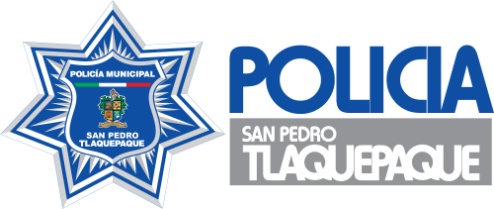                                          DIRECCION OPERATIVA                                                             03 de Mayo del 2017.                                                             OFICIO: 1660/2017.ASUNTO: Informe Para Transparencia.C. LIC. GUSTAVO ADOLFO JIMENEZ MOYACOMISARIO DE LA POLICIA PREVENTIVA MUNICIPAL DE  SAN PEDRO TLAQUEPAQUE, JALISCOP R E S E N T EPor medio del presente, remito a usted informe de para Transparencia en Materia de Seguridad Publica, correspondiente al mes de ABRIL  del 2017, en los siguientes términos:INFORME MENSUAL PARA TRANSPARENCIASin otro particular por el momento quedo a sus superiores órdenes para lo que a bien tenga ordenar.ATENTAMENTE “2017, AÑO DEL CENTENARIO DE LA PROMULGACION DE LA CONSTITUCION POLITICA DE LOS ESTADOS UNIDOS MEXICANOS, DE LA CONSTITUCION POLITICA DEL ESTADO  LIBRE Y SOBERANO DE JALISCO Y DEL NATALICIO DE JUAN RULFO”.OFICIAL. JOSE ALFREDO FELIX OSORIO,DIRECTOR OPERATIVO DE LA POLICIA PREVENTIVA MUNICIPAL DE SAN PEDRO TLAQUEPAQUE.C.C.P. LIC. YADIRA ALEXANDRA PARTIDA GOMEZ.  DIRECTORA DE VINCULACION CIUDADANA. ………………PTE.C.C.P. ARCHIVOJAFO/IAGE/lyvdVIGILANCIAS A EVENTOS Y  EN ACTIVIDADES DIVERSASVIGILANCIAS A EVENTOS Y  EN ACTIVIDADES DIVERSASVIGILANCIAS A EVENTOS Y  EN ACTIVIDADES DIVERSASVÍA RECREATIVA05 MARZO 2017SE BRINDO SEGURIDAD.PALENQUERESTAURANTE “LOS COMPADRES”, 01 Y 02 DE ABRIL DEL 2017.SE BRINDO VIGILANCIA SIN NINGUNA NOVEDAD DE RELEVANCIA.EXHIBICIÓN DEL 9° ANIVERSARIO DE LA VÍA RECREACTIVAPILA SECA, 09 ABRIL 2017.SE PROPORCIONO VIGILANCIA NECESARIA TRANSCURRIENDO SIN NOVEDAD DE RELEVANCIA.BALIZAMIENTO BAJADA AL PUEBLO DE SAN MARTÍNSAN MARTÍN DE LAS FLORES (LA CURVA), 10 ABRIL 2017, 23:00 HORASSE BRINDO VIGILANCIA, CONTANDO CON LA PRESENCIA DE 3 TRABAJADORES.BATALLON DE APOYO INTERNACIONAL Y SERVICIOS ESPECIALESREVOLUCIÓN A CASETA DE COBROSE DESIGNO UNA PATRULLA, PARA QUE REALIZARA SUS RECORRIDOS DESDE REVOLUCIÓN, HASTA ANTIGUA CASETA DE COBRO, SIENDO SU PUNTO DE DESCANSO EN LA AUTOPISTA GUADALAJARA- ZAPOTLANEJO.DIÁLOGOS DEL FOLKLOR MEXICANO 2017PLAZA SPRINGFIEL, 19, 21 Y 22 DE ABRIL DEL 2017.SE PROPORCIONO VIGILANCIA NECESARIA TRANSCURRIENDO SIN NOVEDAD DE RELEVANCIA.CARAVANA SERVICIOS MUJERES AVANZANDONUEVA SANTA MARÍA, 20 ABRIL 2017, 09:00 A 15:00 HORAS.SE BRINDO VIGILANCIA TRANSCURRIENDO SIN NINGUNA NOVEDAD DE RELEVANCIA.“11° ENTREGA DE PREMIOS DE LA REVISTA LATINOMANIA”JARDIN HIDALGO, 20 ABRIL 2017, 18:00 A 00:00 HORAS.SE PROPORCIONO VIGILANCIA ADECUADA CON UNA AFLUENCIA DE APROXIMADAMENTE 2,500 PERSONAS, FINALIZANDO SIN QUE SE PRESENTARA NINGUNA NOVEDAD DE RELEVANCIA.“FAMILIA BICI BUHO”FRACCIONAMIENTO VILLA FONTANA, PARQUE CENTRAL, 23 ABRIL 2017, 08:00 A 11:40 HORAS.SE PROPORCIONO VIGILANCIA CON UNA PARTICIPACIÓN APROXIMADAMENTE 200 PERSONAS, TRANSCURRIENDO SIN NINGUNA NOVEDAD DE RELEVANCIA.“PÓLVORA Y GLORIA”JARDÍN HIDALGO, 23 ABRIL 2017, 20:30 HORAS.TRANSCURRIENDO SIN NINGUNA NOVEDAD DE RELEVANCIA QUE MANIFESTAR, CON UNA AFLUENCIA DE 550 PERSONAS.ENTREGA DE AYUDA AL ADULTO MAYORDELEGACIÓN SANTA ANITA, 26 ABRIL 2017.SE BRINDO VIGILANCIA CON LA UNIDAD DEL ÁREA, ARRIBANDO APROXIMADAMENTE 200 PERSONAS, CONCLUYENDO A LAS 13:20 HORAS SIN NINGUNA NOVEDAD DE RELEVANCIA QUE MANIFESTAR.SEMANA INTERNACIONAL DE LA DANZA TLAQUEPAQUE27 AL 30 DE ABRIL 2017, 17 A LAS 21:00 HORAS.TRANSCURRIENDO EL MISMO SI QUE SE PRESENTARA NINGUNA NOVEDAD DE RELEVANCIA.“ALAS POR LA TRADICIÓN”JARDÍN HIDALGO, 29 ABRIL 2017.SE ESTABLECIÓ PERSONAL OPERATIVO CON UN PORTÁTIL ASÍ COMO UNA PAREJA DE MOTOCICLISTAS TRANSCURRIENDO SIN NOVEDAD DE RELEVANCIA.“GRAN CARAVANA DE LOS VALORES DE LOS NIÑOS”PLAZA FORUM TLAQUEPAQUE, 29 ABRIL 2017.SE ENVIO A PERSONAL MOTORIZADO A PRESTAR EL APOYO NECESARIO, HABIENDO PARTICIPANDO LOS MIZOS EN LA VANGUARDIA DEL CONTINGENTE.LAS CRUCITASZONA CENTRO, 28, 29 Y 30 DE ABRIL 2017.SE PROPORCIONO VIGILANCIA ADECUADA, EN COORDINACIÓN CON EL SECTOR 1 , SIN NINGUNA NOVEDAD DE RELEVANCIA QUE MANIFESTAR.“5TA FERIA NACIONAL DE EMPLEO TLAQUEPAQUE 2017”JARDÍN HIDALGO, 30 ABRIL 2017.LA UNIDAD DEL ÁREA SE HIZO CARGO DE LA VIGILANCIA EXTERIOR MIENTRAS QUE LA POLICÍA TURÍSTICA CUBRIÓ EL INTERIOR, TRANSCURRIENDO SIN NOVEDAD DE IMPORTANCIA.VIGILANCIAS  ESPECIALES EN  DIVERSAS COLONIASVIGILANCIAS  ESPECIALES EN  DIVERSAS COLONIASDENUNCIAS ANÓNIMASFUERON VERIFICADAS Y SE EXHORTO AL PERSONAL PARA QUE CONTINÚEN PENDIENTES EN LAS INMEDIACIONES DE LOS DOMICILIOS QUE SE REPORTEN.VIGILANCIA EN LA ZONA CENTRO.SE REFORZÓ LA VIGILANCIA EN LA ZONA CENTRO DE LA CIUDAD, TANTO CON PATRULLAS PERTENECIENTES AL SECTOR UNO, COMO DE LA POLICÍA TURÍSTICA, ESTABLECIENDO RECORRIDOS NOCTURNOS CON PERSONAL PIE A TIERRA EN EL PRIMER CUADRO, REGISTRÁNDOSE LA DETENCIÓN DE 8 PERSONAS POR DIFERENTES MOTIVOS.VIGILANCIA EN LAS COLONIAS: TLAQUEPAQUE, LOS ALTOS NORTE, RANCHO BLANCO, HIDALGO, LA ASUNCIÓN, EL ÁLAMO, CABECERA MUNICIPAL, POTRERO EL SAUZ, TOLUQUILLA, LAS PINTAS DE ABAJO, EL VERGEL, BRISAS DE CHÁPALA, MIRAVALLE, JUAN DE LA BARRERA, MICAELITA, VALLE DE LA MISERICORDIA, MIRADOR DEL TESORO, CERRO DEL TESORO, EL SAUZ, BALCONES DE SANTA MARÍA, NUEVA SANTA MARÍA, FRANCISCO I. MADERO, GUAYABITOS, LOMA BONITA EJIDAL, LA CANDELARIA, OJO DE AGUA, PARQUES DEL BOSQUE, EL REAL Y  SANTA ANITA.SE ESTABLECIERON CONSIGNAS ESPECÍFICAS Y  DE ACUERDO A LA PROBLEMÁTICA PARTICULAR DE CADA COLONIA PARA QUE LAS PATRULLAS ASIGNADAS  A LOS RECORRIDOS DE VIGILANCIA EN TODOS LOS SECTORES OPERATIVOS, EFECTÚEN PATRULLAJES CONTINUOS CON EL OBJETIVO DE INHIBIR LA COMISIÓN DE FALTAS ADMINISTRATIVAS Y DELITOS.VIGILANCIAS  ESPECIALES EN PLANTELES EDUCATIVOSVIGILANCIAS  ESPECIALES EN PLANTELES EDUCATIVOSESCUELA PRIMARIA MARIA DOLORES ESTRADA, PREPARATÓRIA NUM. 6, PRIMARIA FEDERAL “JOSE OSCAR GONZALEZ SANCHEZ”, PREPARATÓRIA DE SANTA ANITA, ESCUELA SECUNDARIA NUM. 50, SECUNDARIA NUM. 03, SECUNDARIA NUM. 43, SECUNDARIA NUM. 51, SECUNDARIA NUM. 91, SECUNDARIA NUM. 97, SECUNDARIA NUM. 98 Y  SECUNDARIA NUM.120.CONFORME A LOS DIVERSOS PROBLEMAS QUE AUTORIDADES ESCOLARES HAN DADO A CONOCER A ÉSTA COMISARIA, SE INSTRUMENTARON DISPOSITIVOS DE SEGURIDAD EN LOS HORARIOS DE INGRESO Y SALIDA DE LOS ESTUDIANTES, PARA GARANTIZAR LA SEGURIDAD DE LOS ESTUDIANTES, ADEMÁS DE INHIBIR LA COMISIÓN DE DELITOS QUE AFECTE A LOS PLANTELES EDUCATIVOS Y COMUNIDAD ESCOLAR.VIGILANCIAS Y SEGURIDAD EN FESTIVIDADES RELIGIOSASVIGILANCIAS Y SEGURIDAD EN FESTIVIDADES RELIGIOSASPARROQUIA DE SAN PEDRO APÓSTOL, SAN JOSÉ TATEPOSCO, PARROQUIA SAN JOSÉ ARTESANO, PARROQUIA SAN RODRIGO, PARROQUIA SAN CHARBEL, TEMPLO NUESTRA SEÑORA DEL REFUGIO, JUDEA EN VIVO 2017, TRADICIONAL CUERIZA, PROCESIÓN DE LA VIRGEN DE TALPA DE ALLENDE, FIESTAS PATRONALES DELEGACIÓN LA LAJA.SE PROPORCIONO VIGILANCIA DE MANERA CONTINUA DURANTE EL PERIODO DE LAS FIESTAS, ASÍ MISMO SE ENTREVISTO CON LOS ORGANIZADORES DE LOS EVENTOS.  ACCIONES DE COORDINACIÓNACCIONES DE COORDINACIÓNLA DIRECCIÓN DE  VINCULACIÓN CIUDADANA DE ÉSTA COMISARIA, LLEVO A CABO REUNIONES VECINALES EN LAS SIGUIENTES COLONIAS: BARRIO SAN FRANCISCO, POTRERO EL SAUZ, SANTIBÁÑEZ, BRISAS DE CHÁPALA, ARTESANOS, FRACCIONAMIENTO TERRALTA, FRACCIONAMIENTO HACIENDAS DEL REAL, FRACCIONAMIENTO TERRAZAS, JUAN ESCUTIA Y JUAN DE LA BARRERA, MIRADOR DEL TESORO, CON BASE EN LAS REUNIONES ORGANIZADAS POR LA DIRECCIÓN DE VINCULACIÓN CIUDADANA DE ÉSTA COMISARIA, EN COORDINACIÓN CON LOS DIVERSOS SECTORES OPERATIVOS SE ATENDIÓ LA PROBLEMÁTICA  QUE MANIFIESTAN LOS CIUDADANOS, LO QUE PERMITIÓ TOMAR ACCIONES IMPLEMENTANDO OPERATIVOS PARA EVITAR LA COMISIÓN DE FALTAS ADMINISTRATIVAS Y DELITOS.ACCIONES PERMANENTESACCIONES PERMANENTESMEDIANTE RECORRIDOS PIE A TIERRA SE VIGILA LAS CALLES DE LA ZONA CENTRO,  DE ESTE MUNICIPIOCON EL GRUPO DENOMINADO POLICÍA TURÍSTICA SE VIGILAN TODOS LOS ESTABLECIMIENTOS, PEATONES VEHÍCULOS QUE SE ENCUENTRAN EN EL PRIMER CUADRO, HACIENDO RECORRIDOS MÁS CONSTANTES EN DÍAS DE MAYOR CONCURRENCIA EN LA ZONA DEL PARIÁN,  DEL MUNICIPIO DE SAN PEDRO TLAQUEPAQUE  JALISCO.VIGILANCIA EN LAS PREPARATORIAS NO. 16, 65 Y 43. SE MANTIENEN OPERATIVOS DE VIGILANCIA SOBRE LAS CONFLUENCIAS DE LA PREPARATORIA 16 DIARIAMENTE, CON LA UNIDAD DEL ÁREA, PERSONAL MOTORIZADO, Y SU SERVIDOR, REFORZANDO PRIMORDIALMENTE A LA ENTRADA Y LA SALIDA DE LOS ALUMNOS. TURNOS DIURNOS Y NOCTURNOS CON LA FINALIDAD DE DISMINUIR LOS ÍNDICES DELICTIVOS DE ESTE SECTOR, SE IMPLEMENTARON DIVERSOS OPERATIVOS ESPECIALES COORDINADOS POR UN SERVIDOR EN CONJUNTO DE LOS OFICIALES QUE ABORDAN LAS UNIDADES DE CADA ÁREA, SOBRE LOS PUNTOS CONFLICTIVOS QUE TIENEN POR CONSIGNA DE CADA COLONIA.VIGILANCIA DE PLANTELES EDUCATIVOS, TANTO DE LA SECRETARIA DE EDUCACIÓN PÚBLICA COMO DE LA UNIVERSIDAD DE GUADALAJARA, QUE SE ENCUENTRAN DENTRO DEL MUNICIPIO.EN PLANTELES EDUCATIVOS, SE INCREMENTO LA VIGILANCIA DANDO RECORRIDOS EN LAS PERIFERIAS DE LOS PLANTELES  ASÍ COMO RECORRIDOS NOCTURNOS CON LA FINALIDAD DE EVITAR CUALQUIER ACTO ILÍCITO O VANDALISMO SOBRE DICHOS PLANTELES, HASTA EL MOMENTO NO SE HA REPORTADO NINGUNA INCIDENCIA EN PLANTELES EDUCATIVOS CONTINUANDO CON LA CITADA VIGILANCIA. VIGILANCIA EN LAS VÍAS RÁPIDAS INHIBIR EL ROBO A VEHÍCULOS DE CARGA PESADA, EN PERIFÉRICO, CARRETERA CHÁPALA, LÁZARO CÁRDENAS Y LIBRE A ZAPOTLANEJO. COMO ORDEN VERBAL SE TIENE COMO CONSIGNA PROPORCIONAR VIGILANCIA EN LOS BANCOS Y TIENDAS DEPARTAMENTALES LAS CUALES SE ENCUENTRAN EN ZONA CENTRO. SIN NINGUNA RELEVANCIA QUE MANIFESTAR. ACCIONES Y APOYO, COLABORACIÓN CON AUTORIDADES JUDICIALES Y MINISTERIALESACCIONES Y APOYO, COLABORACIÓN CON AUTORIDADES JUDICIALES Y MINISTERIALESPROTOCOLO “ALBA”, DILIGENCIAS, SEGURIDAD Y AUXILIO, CEDULAS DE CITACIÓN, BÚSQUEDA Y LOCALIZACIÓN, NOTIFICACIÓN, CARPETAS DE INVESTIGACIÓN, SE EXHORTA AL PERSONAL PARA LA BÚSQUEDA Y LOCALIZACIÓN DE PERSONAS DESAPARECIDAS PROPORCIONANDO LAS CARACTERÍSTICAS Y PONIENDO LAS FOTOGRAFÍAS EN LUGAR VISIBLE, SE ACUDE A LOS DOMICILIOS PARA CONOCER EL TIPO DE INSEGURIDAD QUE LES AQUEJA A LOS CUALES SE LES PROPORCIONA EL NUMERO DE ESTA COMISARÍA PARA EN CASO DE ALGÚN REQUERIMIENTO, ASÍ COMO TAMBIÉN SE ACUDE A  LOS DOMICILIOS CITADOS A LA ENTREGA DE CEDULAS DE CITACIÓN, NOTIFICACIONES ASÍ COMO LOCALIZACIONES, ASÍ MISMO EN COORDINACIÓN CON LA DIRECCIÓN JURÍDICA Y DERECHOS HUMANOS SE APOYA A PERSONAL DE DIVERSOS JUZGADOS ESPECIALIZADOS EN DIFERENTES MATERIAS CON EL FIN DE LLEVAR A CABO DILIGENCIA, NOTIFICACIONES Y ENTREGA DE CEDULAS DE CITACIÓN EN DIFERENTES RUBLOS.